Organics Collection Programs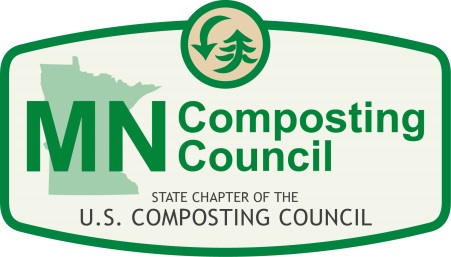 Summer 2017 WorkshopJuly 11, 2017Stillwater KC Hall1910 Greely Street S, Stillwater, MN 55082AGENDA8:30 – 9 a.m.			Registration & light breakfast9:00 – 9:10 a.m.		Introduction 9:10 – 10:10 a.m.		Organics drop-off programsSpeakers will discuss steps needed to open their drop-off (administrative support, permitting requirements at local level, etc.), promotion of the drop-off, participation rates, contamination issues and any surprising facts or lessons learned. Speakers include:Susie Darley-Hill - WLSSD  Jane Dow and Betty Winkworth - Mankato Zero WasteKellie Kish - City of Minneapolis10:10 – 11:10 a.m.		Residential organics collection programsSpeakers will discuss the establishment the program (support and approval to begin program), why the collection method was selected (including user fees), participation rates, challenges, lessons learned, and recommendations. Speakers will share what makes the program unique.Kala Fisher – City of St. Louis Park Jodi Gallup – City of Medina Darin Ellingson – City of MinnetonkaBecky Kobow - City of Hutchinson 11:10 – 11:20 a.m.		Break11:20 – 12:20 p.m.		Compostable productsEmily Barker – City of St. Louis Park, Zero - Waste Packaging OrdinanceTim Goodman – NatureWorks, Taco Time Case StudyKim Lorsung - Highland Grill, Incorporating Compostable Products12:20 a.m. – 1:00 p.m.		Lunch1:00 p.m. – 2:15 p.m.	Panel of composters discussing contamination and ways to address contaminationAn interactive discussion with compost facility managers regarding the types of contamination they receive at their facilities and how the deal with the issue.Susie Darley-Hill – Western Lake Superior Sanitary District (WLSSD)Jake Duame – Specialized Environmental Technologies (SET)Mike Higgins – Midwest Recycling Solutions (MRS)Erin Skelly – Shakopee Mdewakanton Sioux Community (SMSC)Andy Kosek – Creekside Soils, City of Hutchinson2:15 p.m. – 2:30 p.m.	Walk to Self-Eco2:30 p.m. – 3:45 p.m.	Tour of Self-Eco - Danny Mishek (1850 Greeley St S, #300, Stillwater, MN 55082)Target Field organics recycling - Jase Miller, Target Field 3:45 p.m. – 5:30 p.m.	Networking after the tour (Location to be announced)Thank you to our sponsors: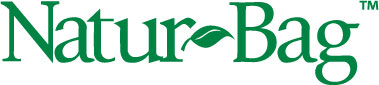 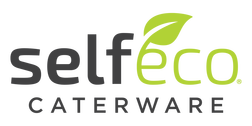 Links you might find helpfulThe Value of Compostable Packaginghttps://s3.amazonaws.com/gb.assets/The+Value+of+Compostable+Packaging.pdf About the Compost Collaborativehttp://greenblueorg.s3.amazonaws.com/smm/wp-content/uploads/2016/09/The-Composting-Collaborative-Presentation_Bedarf-1.pdf Bill to allow leachate spraying to North Carolina Governorhttp://www.wastedive.com/news/bill-to-allow-leachate-spraying-sent-to-north-carolina-governor/445299/ Washington State Organics Contamination Reduction Workgroup's Report and Tool Kithttps://static1.squarespace.com/static/585c2db75016e175c9d685b7/t/5936deae1b631baae4303748/1496768177591/Washington+State+Organics+Contamination+Reduction+Workgroup_FINAL.pdf "ABC Digestate Standard Testing & Certification Program"http://files.constantcontact.com/f7067f21401/f06dd0cf-ec65-43b3-a66b-d406593f34e1.pdf City of Columbia Heights Plate To Garden Eventhttps://focus.mnsun.com/2017/05/04/chhs-key-club-hosts-fundraiser-to-encourage-composting/ 